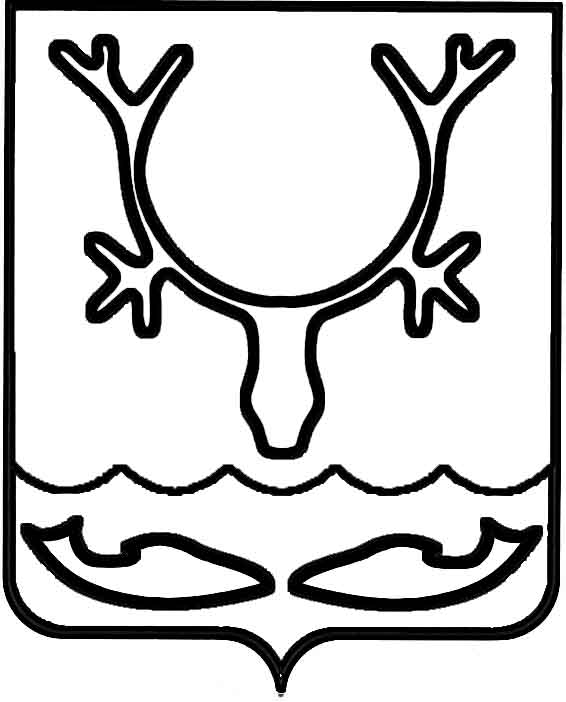 Администрация МО "Городской округ "Город Нарьян-Мар"ПОСТАНОВЛЕНИЕот “____” __________________ № ____________		г. Нарьян-МарВ соответствии с Трудовым кодексом Российской Федерации Администрация МО "Городской округ "Город Нарьян-Мар"П О С Т А Н О В Л Я Е Т:Изложить преамбулу постановления Администрации МО "Городской округ "Город Нарьян-Мар" от 18.04.2007 № 548 "Об утверждении Положения "Об оплате труда работников муниципальных предприятий МО "Городской округ "Город Нарьян-Мар" в следующей редакции:"В соответствии с Трудовым кодексом Российской Федерации, Федеральными законами от 06.10.2003 № 131-ФЗ "Об общих принципах организации местного самоуправления в Российской Федерации", от 14.11.2002 № 161-ФЗ 
"О государственных и муниципальных предприятиях", на основании Устава муниципального образования "Городской округ "Город Нарьян-Мар", в целях регулирования трудовых отношений работников муниципальных унитарных предприятий муниципального образования "Городской округ "Город Нарьян-Мар"ПОСТАНОВЛЯЮ:".Внести в Положение "Об оплате труда работников муниципальных предприятий МО "Городской округ "Город Нарьян-Мар", утвержденное постановлением Администрации МО "Городской округ "Город Нарьян-Мар" 
от 18.04.2007 № 548 (далее – Положение), следующие изменения:Раздел 3 Положения дополнить пунктами 3.7. и 3.8. следующего содержания:"3.7. Выплаты за работу в выходные и нерабочие праздничные дни производятся в соответствии с соблюдением положений, предусмотренных 
статьей 153 Трудового кодекса Российской Федерации. При этом оплата труда работникам, работающим в выходной и нерабочий праздничный день, производится 
с учетом выплат компенсационного и стимулирующего характера.3.8. Во всех случаях, упомянутых в настоящем Положении, когда доплаты 
и надбавки компенсационного и стимулирующего характера к окладам (ставкам) работников (за исключением работы в выходные и нерабочие праздничные дни) предусматриваются в процентах, абсолютный размер каждой доплаты и надбавки компенсационного и стимулирующего характера исчисляется из оклада (ставки) 
без учета других доплат и надбавок компенсационного и стимулирующего характера, за исключением районного коэффициента 1,8 и процентной надбавки к заработной плате за работу в районах Крайнего Севера и приравненных к ним местностях, порядок применения которых для расчета заработной платы работников устанавливается Трудовым кодексом Российской Федерации.".2.2.	Пункт 4.2. Положения дополнить абзацем вторым следующего содержания:"Трудовой договор заключается с руководителем (заместителем руководителя, главным инженером, главным бухгалтером) в соответствии со статьей 59 Трудового кодекса Российской Федерации и носит срочный характер.".Настоящее постановление вступает в силу со дня его официального опубликования.0512.2018955О внесении изменений в постановление Администрации МО "Городской округ               "Город Нарьян-Мар" от 18.04.2007 № 548              "Об утверждении Положения "Об оплате труда работников муниципальных предприятий МО "Городской округ "Город Нарьян-Мар"И.о. главы МО "Городской округ "Город Нарьян-Мар" А.Н.Бережной